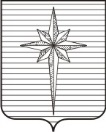 Дума ЗАТО ЗвёздныйРЕШЕНИЕ00.00 .2020			   						        	             № 00О заслушивании отчёта об исполнении муниципальной программы «Формирование комфортной городской среды ЗАТО Звёздный» за 2019 годЗаслушав отчет об исполнении муниципальной программы «Формирование комфортной городской среды ЗАТО Звёздный» за 2019 год, заведующим отделом архитектуры, градостроительства и коммунального хозяйства администрации ЗАТО Звёздный., Никитиным Н.И. Дума ЗАТО Звёздный РЕШИЛА:1. Информацию принять к сведению (Приложение).2. Настоящее решение вступает в силу со дня его подписания.Председатель Думы ЗАТО Звёздный			                   И.А. Ободова